讨论鉴于第57号决议“加强国际电联三大部门之间就共同感兴趣的问题的协调和合作”已将国际移动通信（IMT）列为三个部门共同感兴趣的问题，而且根据另一份与此文件相辅相成的文稿中的建议，对第57号决议进行了修改，以反映当前采取的加强这种协调与合作的行动（如TSAG国际电联内部协调与协作分报告人组；成立了由三个部门的代表组成的跨部门协调组；在国际电联秘书处层面设立了跨部门协调任务组），第38号决议不再具有任何实用目的，可予以删除。提案应删除第38号决议。SUP	IAP/46A28/1第38号决议（2012年，迪拜，修订版）协调国际电联三大部门有关国际移动通信的活动（2000年，蒙特利尔；2004年，弗洛里亚诺波利斯；
2008年，约翰内斯堡；2012年，迪拜）世界电信标准化全会（2012年，迪拜），理由：	见46 (Add. 28)号文件的讨论和提案部分。______________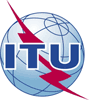 世界电信标准化全会（WTSA-16）
2016年10月25日-11月3日，哈马马特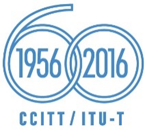 全体会议全体会议文件 46 (Add.28)-C2016年9月23日原文：英文美洲国家电信委员会（CITEL）成员国美洲国家电信委员会（CITEL）成员国美洲国家电信委员会（CITEL）成员国建议删除WTSA-12第38号决议 – 
协调国际电联三大部门有关国际移动通信的活动建议删除WTSA-12第38号决议 – 
协调国际电联三大部门有关国际移动通信的活动建议删除WTSA-12第38号决议 – 
协调国际电联三大部门有关国际移动通信的活动摘要：